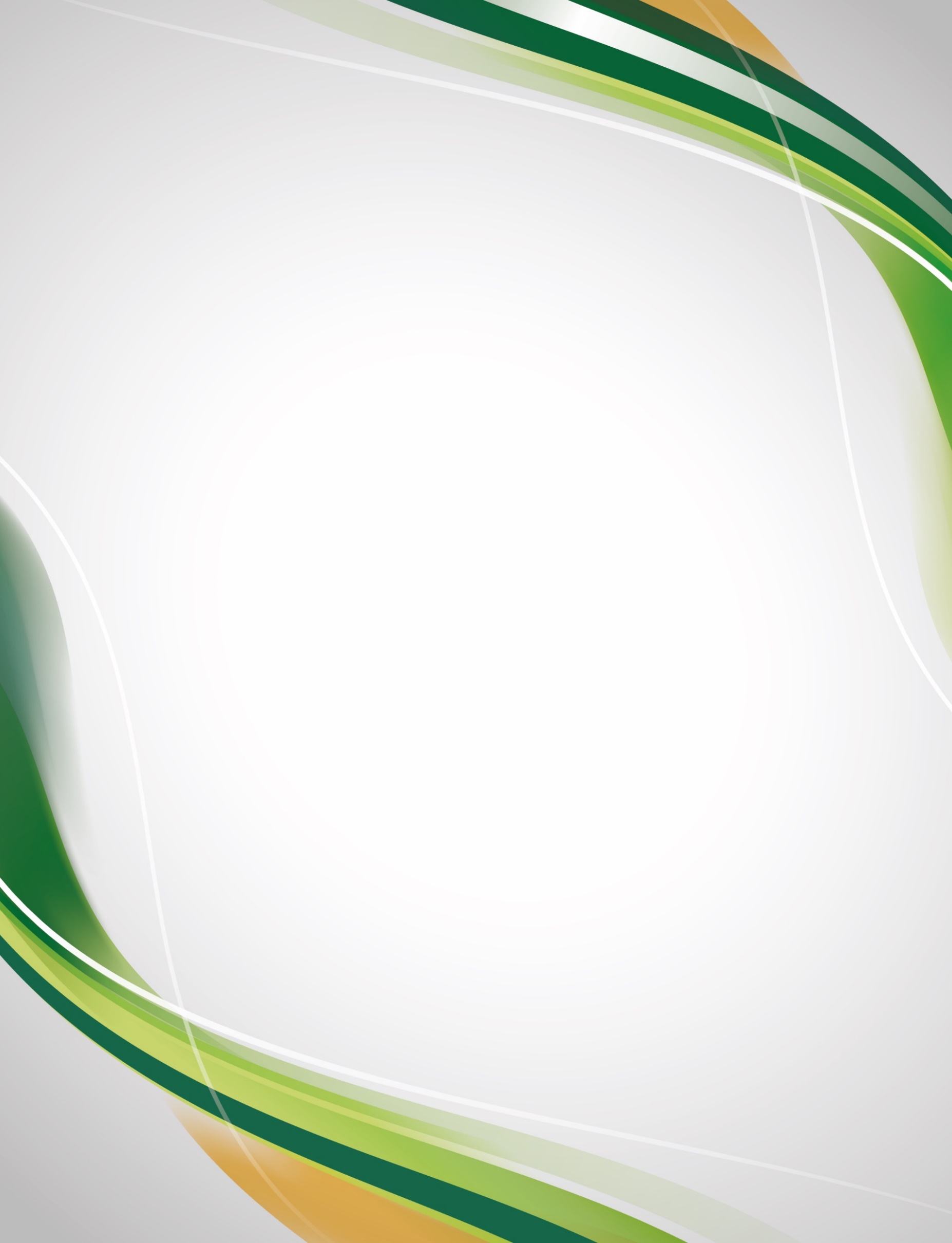 ContenidoIntroducción.Capitulo I. Residuos aprovechables y no aprovechables. Capitulo II. Residuos Peligrosos y Residuos de Aparatos Eléctricos y Electrónicos. Capitulo III. Residuos de Construcción y Demolición – RCD. Capitulo IV. Residuos Punto posconsumo. Conclusiones y recomendaciones.